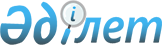 О внесении изменения в постановление акимата Бородулихинского района Восточно-Казахстанской области от 17 ноября 2016 года № 231 "Об установлении квоты рабочих мест для инвалидов"
					
			Утративший силу
			
			
		
					Постановление акимата Бородулихинского района Восточно-Казахстанской области от 7 ноября 2017 года № 208. Зарегистрировано Департаментом юстиции Восточно-Казахстанской области 4 декабря 2017 года № 5308. Утратило силу постановлением акимата Бородулихинского района Восточно-Казахстанской области от 26 марта 2019 года № 80
      Сноска. Утратило силу постановлением акимата Бородулихинского района Восточно-Казахстанской области от 26.03.2019 № 80 (вводится в действие по истечении десяти календарных дней после дня его первого официального опубликования).

      Примечание РЦПИ.

      В тексте документа сохранена пунктуация и орфография оригинала.
      В соответствии с подпунктом 14) пункта 1 статьи 31 Закона Республики Казахстан от 23 января 2001 года "О местном государственном управлении и самоуправлении в Республике Казахстан", статьей 26 Закона Республики Казахстан от 06 апреля 2016 года "О правовых актах" акимат Бородулихинского района ПОСТАНОВЛЯЕТ:
      1. Внести в постановление акимата Бородулихинского района Восточно-Казахстанской области от 17 ноября 2016 года № 231 "Об установлении квоты рабочих мест для инвалидов" (зарегистрировано в Реестре государственной регистрации нормативных правовых актов за № 4781, опубликовано в районных газетах "Аудан тынысы", "Пульс района") следующие изменения:
      приложение к указанному постановлению изложить в новой редакции согласно приложению к настоящему постановлению.
      2. Настоящее постановление вводится в действие по истечении десяти календарных дней после дня его первого официального опубликования. Размер квоты рабочих мест для трудоустройства инвалидов
					© 2012. РГП на ПХВ «Институт законодательства и правовой информации Республики Казахстан» Министерства юстиции Республики Казахстан
				
      Аким района

Г.Акулов
Приложение 
к постановлению акимата 
Бородулихинского района
от "07" ноября 2017 года 
№ 208
Списочная численность работников организаций
Размер квоты рабочих мест (%)
от пятидесяти до ста человек

 
2
от ста одного до двухсот пятидесяти человек

 
3
свыше двухсот пятидесяти одного человека

 
4